Детско-родительского клуба в подготовительной группе №28 «Почемучки», посвященный дню Матери«Мамочка родная, я люблю тебя!»Цель: вовлечение родителей в совместную детско-взрослую деятельность.Задачи:Воспитывать у детей любовь к маме, гордость и восхищение её умениями.Доставить детям и родителям радость и удовольствие от совместной деятельности, создать праздничную атмосферу. Показать детям и родителям, как можно весело с помощью интересных конкурсов, проводить праздники.Способствовать совместному переживанию детей и мам, помочь почувствовать детям, что их любят, интересуются ими.Материал: колонка с музыкой, телевизор,  видеопоздравление мамам от детей, маски, шапочки для постановки сказки,   фоновая музыка для релаксации, рисунки детей «Портрет любимой мамочки», подарки для мам, атрибуты для конкусов.Ход:Мамы рассаживаются в группе. Звучит фоновая спокойная музыка. Дети стоят перед мамами.1. Ведущий:- Добрый вечер,  дорогие наши мамы! Как же нам с вами посчастливилось быть женщинами, и не просто женщинами, а быть любящими, заботливыми мамами. И я уверенно могу сказать, что каждая из нас счастливая, а счастливая потому - что МАМА. И сегодня мы собрались все вместе, чтобы поздравить Вас с этим светлым и добрым праздником –  Днем Матери!Говорят, что ангелы пропали,И на свете больше не живут,А у них лишь крылышки отпали,И теперь их мамами зовут!2. Дети читают стихи :Мама – это небо! Мама – это свет!Мама –это счастье! Мамы лучше нет!Мама – это сказка! Мама – это смех!Мама-это ласка! Мамы любят всех!Мама улыбнется, мама погрустит.Мама пожалеет, мама и простит.Мама- осень золотая, мама –самая родная!Мама – это доброта, мама выручит всегда!Мама, нет тебя дороже, мама все на свете может,Мам сегодня поздравляемВсе вместе: Мамам счастья мы желаем!3. Песня «Зореньки краше и солнца милей»Зореньки краше и солнца милей
Та, что зовётся мамой моей.

Мамочка, милая, мама моя,
Как хорошо, что ты есть у меня!
Мамочка, милая, мама моя,
Как хорошо, что ты есть у меня!

Ветер завоет, гроза за окном,
Мамочка в доме – страх нипочём.

Мамочка, милая, мама моя,
Как хорошо, что ты есть у меня!
Мамочка, милая, мама моя,
Как хорошо, что ты есть у меня!

Спорится дело, веселье горой –
Мамочка, значит, рядом со мной.

Мамочку милую очень люблю,
Песенку эту я ей подарю.
Мамочку милую очень люблю,
Песенку эту я ей подарю.
4. Сценка  «Как олененок маму искал» У каждого человека есть мама. И для каждого – она единственная, самая любимая и самая родная. Ребята подготовили сценку «Как олененок маму искал».5.Игра для мам «Узнай своего ребенка»6. Сценка «Вот какой помощник» Каждый ребенок любит свою маму по своему… и старается ей помогать во всем, пусть порой помощь оказывается двойной работой, но главное в том, что у ребенка есть желание помочь своей маме.7. Игра для детей «Мамина вещь»
А сейчас конкурс для наших ребят. Называется он «Мамина вещь». Я буду показывать вещь, которую нам дала каждая мама, а ребята должны узнать, чьей мамы эта вещь.8. Видеопоздравление.Ведущий: На белом свете, есть слова, которые мы называем святыми. И одно из них теплых и ласковых – слово «МАМА». Слово, которое ребенок говорит чаще всего – «МАМА». Слово, при котором каждый человек улыбнется – «МАМА». На протяжении всей жизни мамина любовь согревает нас. Находясь в детском саду, ваши дети вспоминают о вас и терпеливо ждут вас вечером. Предлагаем вашему вниманию видеоинтервью ваших детей, послушайте, что они рассказали о своих мамах.- Дорогие наши мамочки, мы поздравляем всех вас с Днем матери. Вы самые счастливые, вам выпало счастье быть матерью. А ваши дети счастливы от того, что они родились на этой Земле, и знают любящие ласковые руки, у них есть МАМА!Я хочу спросить у мам, что такое счастье?1 мама:  А на самом деле счастье – это просто,              Начинается оно с полуметра ростом.2 мама:  Это распашонки, пинетки и слюнявчик.  3 мама:   Рваные колготки, сбитые коленки.4 мама:   Это разрисованные в коридоре стенки.  5 мама:    За диваном фантики, на диване – крошки.6 мама: Это целый ворох сломанных игрушек. 7 мама:    Это постоянный грохот погремушек.8 мама: Счастье – это пяточки босиком по полу             Ссадины и раны, синяки на лбу. 9 мама:    Это постоянное «Что?» и «Почему?».10 мама: Счастье – это санки, снеговик и горка,              Маленькая свечка, на огромном торте.11 мама: Это бесконечное «Почитай мне сказку»,12 мама:  Буду я хорошим, дай мне телефон13 мама: Это теплый носик из-под одеяла     14 мама:   Заяц на подушке, синяя пижама.                 Кукольный театр, утренник в саду…Ведущий: Что такое счастье? Каждый вам ответит. Оно есть у всякогоВсе мамы: У кого есть дети!9. ЗаключениеУважаемые наши мамы, спасибо вам за ваше доброе сердце, за желание побыть рядом с детьми, подарить им душевное тепло. Нам очень приятно было видеть ваши добрые и нежные улыбки, счастливые глаза детей. 10. Вручение подарков. 11. Танец с мамами12. ЧаепитиеПриложение 1Сказка «Как олененок маму искал»Дерево, шапочкиФонограмма пение птиц в лесуГерои:Птицы: Илья П, Ваня, НикитаОлененок –СеменБелка- НастяМедведь-СашаЕжик –РомаЗаяц –КостяБарсучиха –АйланаВолчонок- СлаваМышонок- АндрейОленуха –МирославаФонограмма: пение птиц в лесуВедущий: Однажды в лесу произошла такая история. Посреди лесной полянки стоял маленький олененок. У него были длинные тонкие ножки (показывает), большие глаза и маленький дрожащий хвостик (повилять хвостиком). Олененок смотрел по сторонам и жалобно звал:Олененок: Мама! Мамочка! Ведущий: неожиданно с ветки дерева прыгнула белкаБелка: Что случилось? Ты потерялся?Олененок: да, я потерял маму.Белка: А какая она твоя мама? У нее есть пушистый рыжий хвостик?Олененок: НетВедущий: Горько заплакал олененок. Из-за дуба вразвалку вышел медведь и сказалМедведь: наверное, твоя мама носит лохматую коричневую шубу?Олененок: Нет!Ведущий: малыш-олененок продолжал горько плакать. Послышалось шуршание и из-под пня выкатилась ежиха. Она озабоченно нахмурилась и сказала:Ежик: Я знаю у твоей мамы колючки на спине.Олененок: НетВедущий: Тут из норки выскочил маленький мышонок и пропищал:Мышонок: Я знаю, у твоей мамы длинный хвостик, она наверное, спряталась от тебя в норку?Олененок: Нет, моя мама никогда от меня не прячется в норкуВедущий: продолжал плакать малыш. Вдруг зашевелились кусты и оттуда выскочил заяцЗаяц: Тогда у твоей мамы косые глаза и длинные уши?Олененок: Да, нет, нет же.Ведущий: Еще больше зарыдал олененок. С сопением из норы вылезла барсучихаБарсучиха: Может, у твоей мамы белые полоски на мордочке?Олененок: Нет!Ведущий: Неожиданно захрустели ветки и послышался скрежет зубов. Лесные звери и олененок притихли от страха. На поляну вышел волчонок и вежливо спросил:Волчонок: Может у твоей мамы есть острые клыки?Ведущий: Олененок тихим голоском ответилОлененок: Нет, у моей мамы нет острых клыков.Ведущий: И неожиданно засмеялся малышОлененок: Ну, где же вы видели такую маму с пушистым рыжим хвостиком, в лохматой коричневой шубе, с иголками на спине, с косыми глазами и длинными ушами, с белыми полосками на мордочке, да еще и с острыми клыками.Лесные звери все вместе: Да уж!Белка: Так какая же она твоя мама?Олененок: Моя мама самая красивая, самая добрая, самая милая и нежная на свете.Волчонок: Так такие мамы у всех!Олененок: Она светло-коричневая с белыми пятнышками на спинке. У нее маленькая головка и большие красивые глаза, стройные ноги и крошечный хвостик.Все: Знаем, знаем.Ведущий: загалдели лесные звери. И тут на поляну выскочила встревоженная оленуха.Оленуха: Где же ты был малыш? Я же тебя предупреждала, что в лесу можно заблудится одному.Ведущий: Малыш олененок бросился к своей маме, она нежно облизнула его лоб. Как же были рады все, что олененок нашел свою маму.Приложение 2Сценка «Вот какой помощник»Девочка (Женя):
Почему Ильюша, во двор не выходил?
Мальчик (Илья С):
Помогал я маме, порядок наводил.
Девочка:
Расскажи скорее, как ты ей помог?
Мальчик:
До последней крошки съел большой пирог.
Нашел пылесос, сам трубу я прикрутил,
И пыльную бурю  в дом я запустил -
Труба оказалась не с той стороны.
Девочка:
Ну, расскажи, что еще сделал ты?
Мальчик:
Постирал в машине с порошком я валенки.
Никому не налезают, стали очень маленькими.
Подарил я яркий фантик от конфеты.
И еще нарисовал я в театр билеты.
Девочка:
И что мама сказала?
Мальчик:
Что наделал я немало.
Улыбнулась мама и поцеловала:
«О таком подарке я даже не мечтала"Приложение 3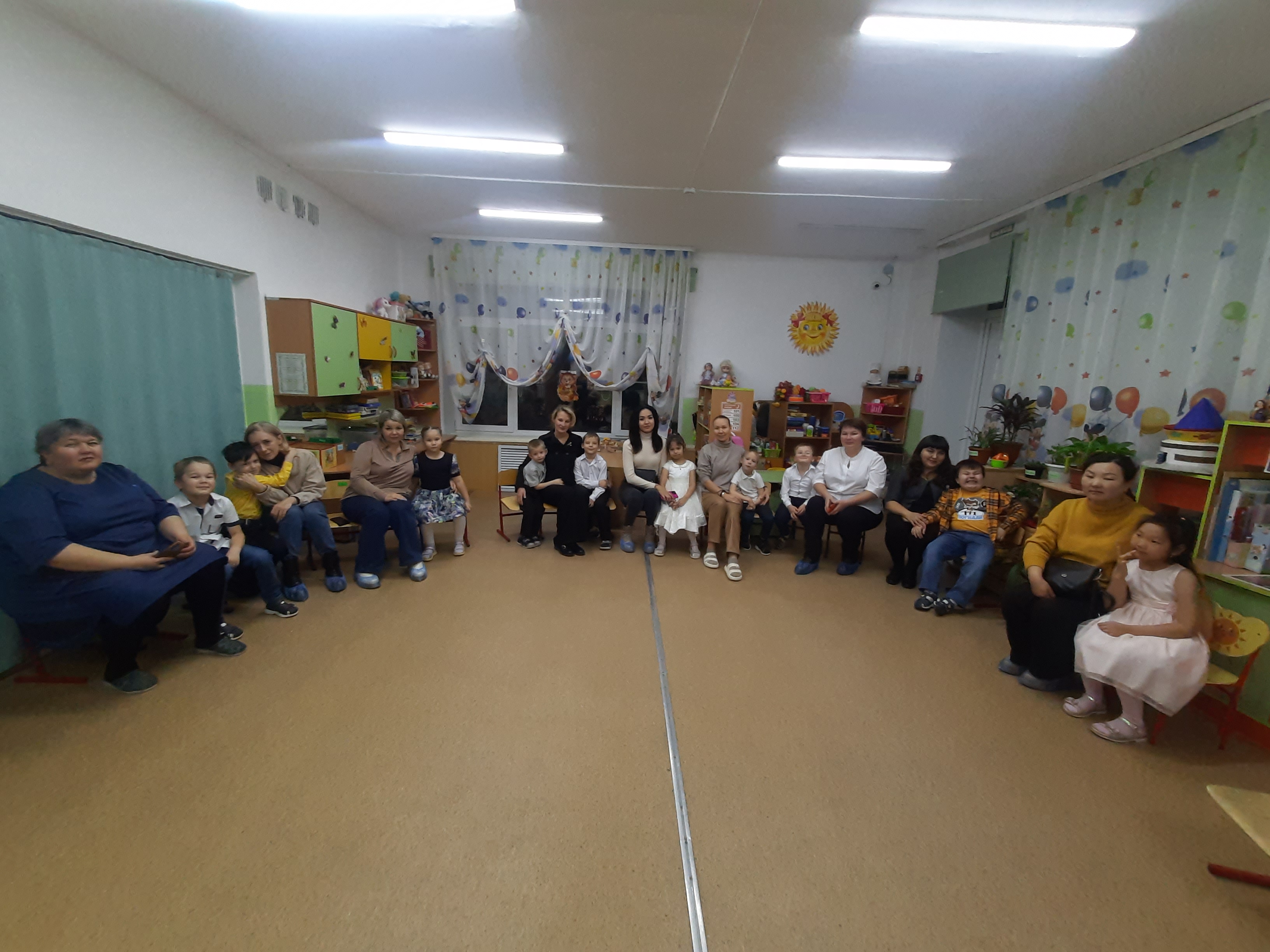 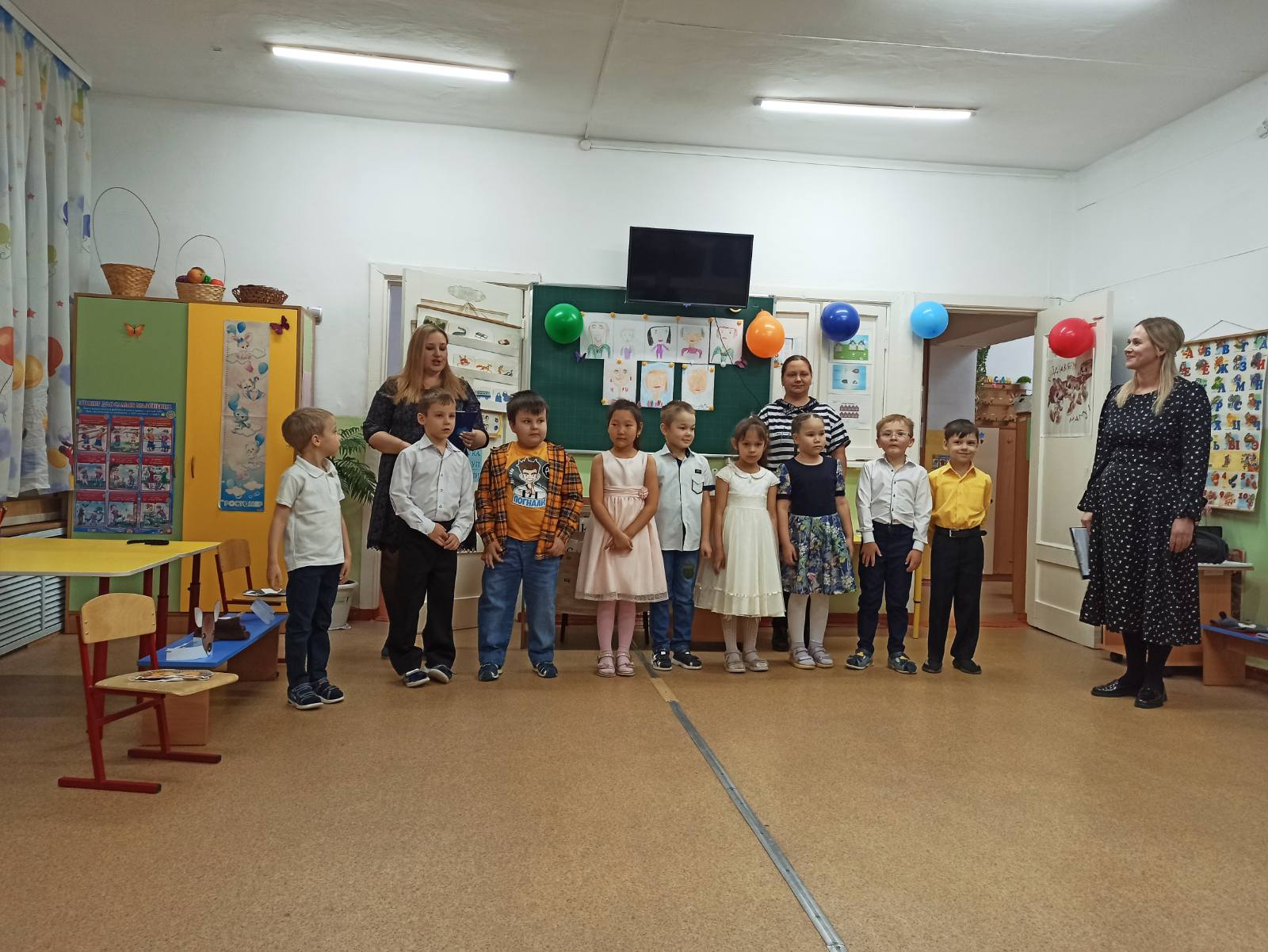 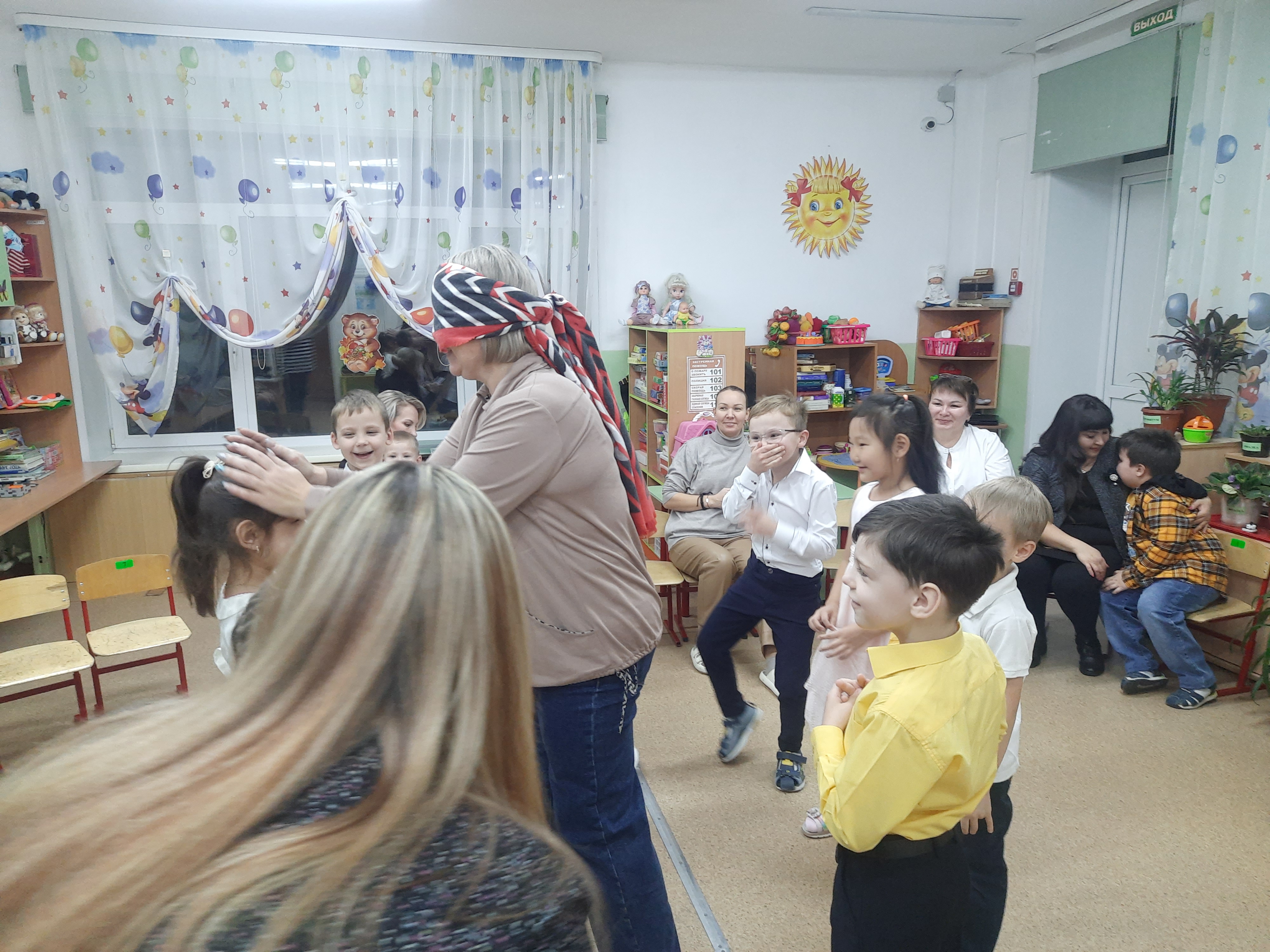 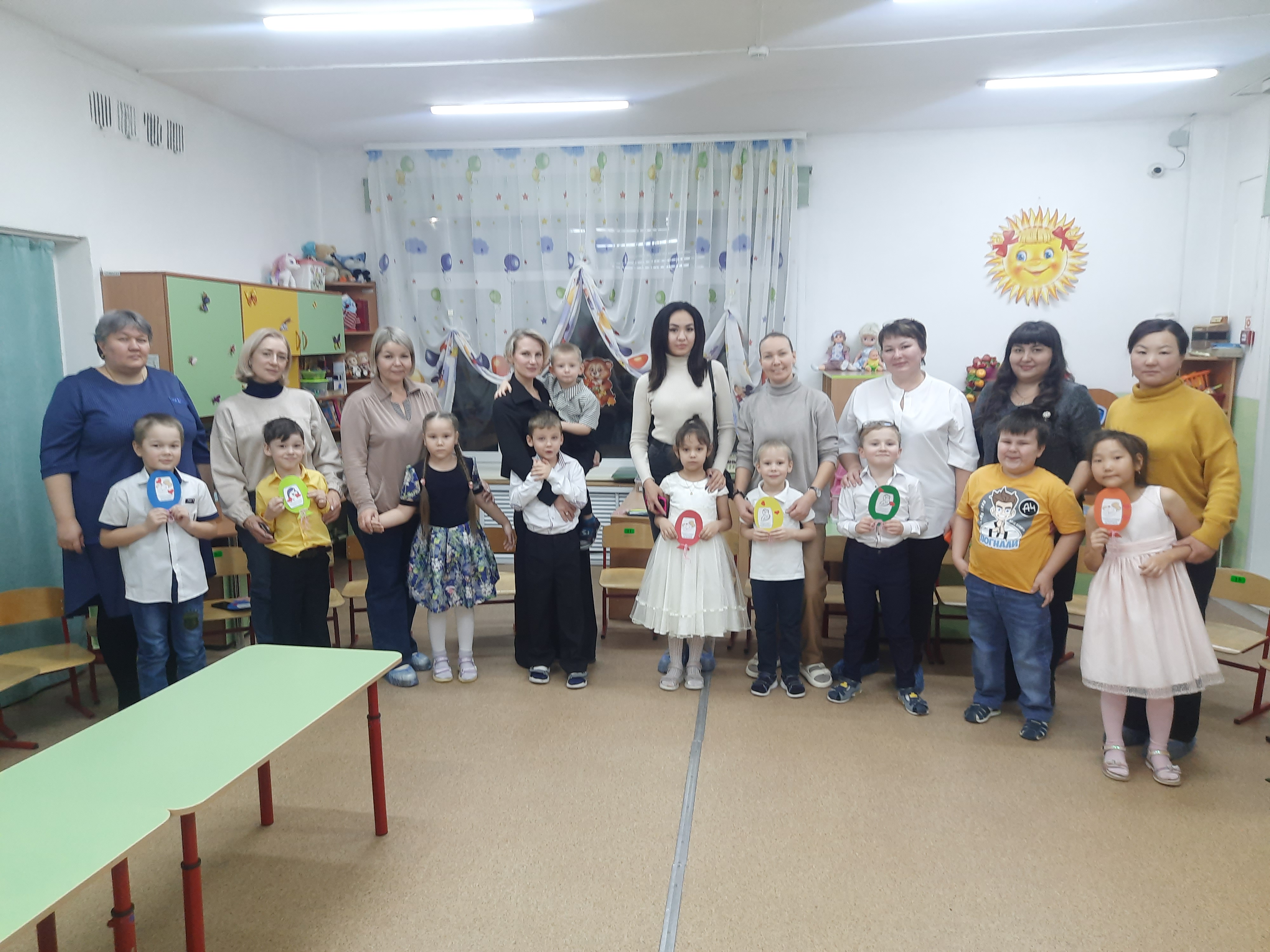 